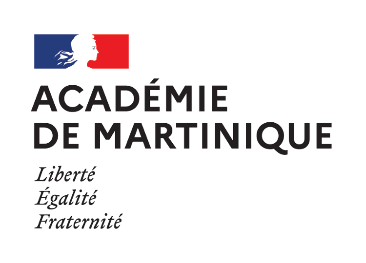 RECTORAT DE MARTINIQUE    Bureau des Missions, Déplacements et IFCRContact : 0596 52 29 33 - 0596 52 29 32- 0596 52 27 00 		Les hauts de Terreville	97279 SCHOELCHER CEDEX	L’agent peut prétendre à la prise en charge de ses frais de transport lorsqu’il remplit les conditions définies 	Par le décret n° 89-271 du 12 avril 1989 ou le décret n° 90-437 du 28 mai 1990.FICHE DE RENSEIGNEMENTSDestination : France Métropolitaine ou Département ou COM  France métropolitaine             Réunion                    Guadeloupe Martinique                                 Guyane	          Saint-Martin		 Saint-Barthélémy Autre (à préciser) ……………………………………………………Identité du demandeurNOM : …………………………………………………………………      Prénoms : ……………………………………………………………………………..Grade : ………………………………………………………………       Fonctions : …………………………………………………………………………….Etablissement scolaire actuel : …………………………………………………………………………………………………………………………………Académie d’accueil ou nouvel établissement : ………………………………………………………………………………………………………..N° Carte Flying blue : …………………………………………..   Référence autre carte de fidélité : ………………………………………….Adresse E-mail : ………………………………………………………………………………………………………………………………………………………Coordonnées téléphoniques : …………………………………………………………………………………………………………………………………  Le demandeur voyage-t-il seul ?                                         OUI                                                   NONSi non, membres de la famille voyageant avec le demandeurConjoint(e) ou partenaire d’un PACS ou concubin(e)Votre conjoint(e) est-il (elle) lui-même muté(e)                     OUI                                                 NONNOM (conforme aux documents d’identité) : …………………………………………………………………………………………………………Prénom : ………………………………………………………………………………………………………………………………………………………………..Employeur : …………………………………………………………………     Téléphone : …………………………………………………………………Profession du conjoint : ………………………………………………………………………………………………………………………………………….N° de carte flying blue : …………………………………………… Référence autre carte de fidélité : ……………………………………….  Enfant(s) à charge, scolarisé(s) de moins de 20 ans* vivant sous le même toit que le fonctionnaire.*à la date de son installation dans sa nouvelle résidence administrative (circulaire du 22 septembre 2000) Membres de la famille susceptibles de rejoindre ultérieurement le demandeurNB : Les ayants-droit doivent rejoindre l’agent muté dans un délai maximum de 9 mois à compter de la date de son installation administrative. Souhaits de réservationsL’acheminement du ou des passager(s) s’effectuera par la voie la plus directe et la plus économique. La durée du transit à Paris est limitée au temps nécessaire à la correspondance entre les vols.Date de départ : ……………………………………  	Lieu de départ : ………………………………………………………………Destination : …………………………………………	Horaire de départ souhaité : …………………………………NB :    Il n’y a pas de réquisition de passage en matière d’IFCR RETRAITE : la Prise en charge du billet d’avion (sur la base d’un aller simple) se fait après le retour de l’agent au lieu de sa résidence habituelle à hauteur de 80 % (après envoie à la division des affaires financières des pièces justificatives correspondantes) conformément à l’article 19-2.Certifié exact, Fait à ………………………………………………  Le ……………………………………….   SignatureCADRE RESERVE A L’ADMINISTRATIONNOMPrénomDate de naissanceN° carte Flying Blue ou autre carte de fidélité de transportNOMPrénomLien de parentéDate de naissanceDate de départ envisagé